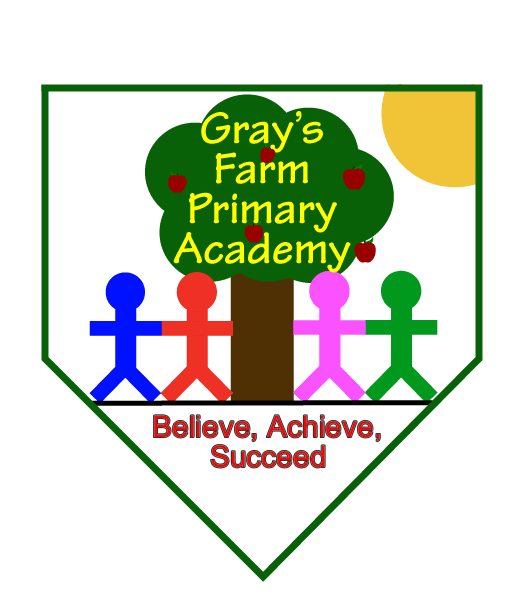 JOB DESCRIPTIONJOB DESCRIPTIONJOB DESCRIPTIONJOB TITLE:  Higher Level Teaching Assistant – To cover classesJOB TITLE:  Higher Level Teaching Assistant – To cover classesJOB TITLE:  Higher Level Teaching Assistant – To cover classesREPORTS TO HeadteacherThe post will be line managed by a middle or senior leader within the schoolREPORTS TO HeadteacherThe post will be line managed by a middle or senior leader within the schoolREPORTS TO HeadteacherThe post will be line managed by a middle or senior leader within the school1. MAIN PURPOSE OF JOB  To complement the professional work of teachers by taking responsibility for agreed learning activities under an agreed system of supervision. MAIN PURPOSE OF JOB  To complement the professional work of teachers by taking responsibility for agreed learning activities under an agreed system of supervision. 2. CORE RESPONSIBILITIES, TASKS & DUTIES: CORE RESPONSIBILITIES, TASKS & DUTIES: i. Works in partnership with teachers, within an agreed system of supervision, to deliver learning activities to whole classes in the absence of the teacher. ii. Uses own initiative to assess and evaluate pupils’ needs and leads the delivery of learning activities by application of specific skills, knowledge and experience with and of pupils and area of curriculum, as agreed with the teacher under an agreed system of supervision.   iii. Takes responsibility for planning challenging teaching and learning objectives. Evaluates and adjusts work plans as appropriate to meet pupils’ needs.  iv. Selects and prepares appropriate resources to lead learning activities. v. Monitors, evaluates, records and provides reports on pupils’ responses and progress within agreed strategies. vi. Works in partnership with other adults involved in the education process and liaises with external professionals and parents/carers in relation to specific areas of responsibility; including taking the initiative to establish links where necessary.    vii. Attends and contributes to meetings with other staff, external professionals and parents regarding pupils.   viii. Contributes to the school improvement plan by taking lead responsibility for specific areas of work or policy development that are appropriate to the HLTA’s skills, knowledge and experience as identified by the Senior Management Team.  ix. Follows all school policies and procedures, in particular: School’s Health, Safety and Security Policy, Child Protection Policy, Behaviour Management Policy, Inclusion Policy, Equalities Policy and Data Protection Policy x. Participates as required in the school’s performance management and supervision systems and take part in appropriate training and development activities xi. Makes appropriate use of ICT and adhere to policies relating to it, within their work in line with the school’s systems of working xii. Contributes to the overall ethos, work and aims of the school XiiiMarks and assesses children’s work in line with the school’s assessment for learning policy3. SUPERVISION / MANAGEMENT OF PEOPLE May be required to line manage other staff, including responsibility for the allocation and monitoring of work, appraisal, performance management and training. SUPERVISION / MANAGEMENT OF PEOPLE May be required to line manage other staff, including responsibility for the allocation and monitoring of work, appraisal, performance management and training. 4. CREATIVITY & INNOVATION Monitors and is responsive to pupil learning and behaviour at all times; requires forward thinking and the use of fresh ideas to encourage pupils to learn. Monitors and is responsive to pupils’ personal needs and communication which will require creativity and innovation when reviewing lesson plans in light of changing circumstances. Communicates effectively with teachers, other professionals and parents whenever the need arises and recognises the need to communicate. On the basis of their knowledge and understanding of pupils, needs and responses to learning, contributes actively to the planning and review of the differentiated curriculum and individual behaviour plans by recommending changes in targets or provision to the teacher.  Provides advisory support and contributes to the professional development of colleagues in relation to their specialist area of expertise. Participates in the design of classroom and school displays. CREATIVITY & INNOVATION Monitors and is responsive to pupil learning and behaviour at all times; requires forward thinking and the use of fresh ideas to encourage pupils to learn. Monitors and is responsive to pupils’ personal needs and communication which will require creativity and innovation when reviewing lesson plans in light of changing circumstances. Communicates effectively with teachers, other professionals and parents whenever the need arises and recognises the need to communicate. On the basis of their knowledge and understanding of pupils, needs and responses to learning, contributes actively to the planning and review of the differentiated curriculum and individual behaviour plans by recommending changes in targets or provision to the teacher.  Provides advisory support and contributes to the professional development of colleagues in relation to their specialist area of expertise. Participates in the design of classroom and school displays. 5. CONTACTS & RELATIONSHIPS Internal - Contributes to the teacher’s planning, teaching and assessment of the curriculum - daily.  Enables pupils’ access to the planned curriculum and meets personal and social needs – daily. Takes part in departmental or whole school meetings as required. Supervises the work of colleagues on a daily basis to allocate and monitor workload and share any concerns and problems regarding personnel issues. External - Provides information about pupils’ progress, strategies and issues eg therapists, nurses, specialist teachers and implements joint recommendations. Shares and discusses pupils’ progress and needs and family needs with parents and recommends strategies/courses of action as required. Feeder schools – to discuss the transfer of pupil data. CONTACTS & RELATIONSHIPS Internal - Contributes to the teacher’s planning, teaching and assessment of the curriculum - daily.  Enables pupils’ access to the planned curriculum and meets personal and social needs – daily. Takes part in departmental or whole school meetings as required. Supervises the work of colleagues on a daily basis to allocate and monitor workload and share any concerns and problems regarding personnel issues. External - Provides information about pupils’ progress, strategies and issues eg therapists, nurses, specialist teachers and implements joint recommendations. Shares and discusses pupils’ progress and needs and family needs with parents and recommends strategies/courses of action as required. Feeder schools – to discuss the transfer of pupil data. 6. DECISIONS – discretion and consequences Recognises when it is necessary to implement agreed de-escalation strategies to minimise risk of pupils’ behaviour becoming disruptive or dangerous.  Takes action to meet pupils’ needs as they arise to avoid undue physical or mental stress. Communicates information effectively to teachers, other professionals and parents whenever the need arises. Recognise and take action when necessary to make adjustments to planned activities in order to enable a pupil to access the curriculum fully and make progress. Responds to on-the-spot incidents requiring immediate attention/decisions on/off school premises and/or without direct contact with a senior member of staff. DECISIONS – discretion and consequences Recognises when it is necessary to implement agreed de-escalation strategies to minimise risk of pupils’ behaviour becoming disruptive or dangerous.  Takes action to meet pupils’ needs as they arise to avoid undue physical or mental stress. Communicates information effectively to teachers, other professionals and parents whenever the need arises. Recognise and take action when necessary to make adjustments to planned activities in order to enable a pupil to access the curriculum fully and make progress. Responds to on-the-spot incidents requiring immediate attention/decisions on/off school premises and/or without direct contact with a senior member of staff. 7. RESOURCES None RESOURCES None 8. WORK ENVIRONMENT – Work demands Need to plan and or implement activities in lessons as planned also working to other deadlines eg marking. Also need to implement actions in relation to specialist area of expertise as required. Work will be subject to some change and interruption eg unplanned absences of staff and children, unexpected visits by parents and professionals and also when supervisory duties are called for.  Physical demands Involves mainly sitting with pupils but may have sustained periods of physical activity, involving bending, crouching, lifting, walking and running eg PE lessons, when meeting pupils’ personal care needs, physical interventions with pupils, moving children with physical disabilities, following approved procedures. Working conditions Majority of work takes place in classroom environment, may be involved in outside activities eg supervision of playground, sports field activities, off-site educational activities in all weather conditions as required. May also involve visits in the home.  Work context Risk of verbal abuse and physical harm from a minority of pupils and members of the public who behave aggressively. Risk of injury from moving and handling pupils with physical disabilities and caring for and working with small children. Risk of exposure to bodily fluids when assisting incontinent children with their personal hygiene. Risk of infection when dealing with unwell children. WORK ENVIRONMENT – Work demands Need to plan and or implement activities in lessons as planned also working to other deadlines eg marking. Also need to implement actions in relation to specialist area of expertise as required. Work will be subject to some change and interruption eg unplanned absences of staff and children, unexpected visits by parents and professionals and also when supervisory duties are called for.  Physical demands Involves mainly sitting with pupils but may have sustained periods of physical activity, involving bending, crouching, lifting, walking and running eg PE lessons, when meeting pupils’ personal care needs, physical interventions with pupils, moving children with physical disabilities, following approved procedures. Working conditions Majority of work takes place in classroom environment, may be involved in outside activities eg supervision of playground, sports field activities, off-site educational activities in all weather conditions as required. May also involve visits in the home.  Work context Risk of verbal abuse and physical harm from a minority of pupils and members of the public who behave aggressively. Risk of injury from moving and handling pupils with physical disabilities and caring for and working with small children. Risk of exposure to bodily fluids when assisting incontinent children with their personal hygiene. Risk of infection when dealing with unwell children. 9. KNOWLEDGE & SKILLS Knowledge of relevant training strategies eg English, Maths etc  Excellent communication skills Excellent interpersonal skills Time management and organisational skills Excellent literacy and numeracy skills equivalent to NVQ Level 4 in English and Maths Ability to organise, lead and motivate a team Ability to self-evaluate learning needs and actively seek learning opportunities Ability to relate well to children and adults Relevant knowledge of basic first aid Leadership skills Effective use of ICT to produce appropriate resources to support learning  In depth knowledge of national curriculum in specialist areaKnowledge of normal child development and children’s personal development needs Knowledge of the implications of common disabilities in children for school and families of pupils Knowledge of strategies which promote good behaviour and discipline Knowledge of developmental progression in the emotional curriculum  Ability to participate fully in planned physical interventions, in pupil personal care routines and in moving and handling pupils with physical disabilities safely, using appropriate mechanical and other lifting devices, following recognised procedures. Experience of working in a relevant discipline in a learning environment Experience of working in multi-disciplinary teams Experience of participating fully in planned intervention programmes for children with emotional and behavioural difficulties.   KNOWLEDGE & SKILLS Knowledge of relevant training strategies eg English, Maths etc  Excellent communication skills Excellent interpersonal skills Time management and organisational skills Excellent literacy and numeracy skills equivalent to NVQ Level 4 in English and Maths Ability to organise, lead and motivate a team Ability to self-evaluate learning needs and actively seek learning opportunities Ability to relate well to children and adults Relevant knowledge of basic first aid Leadership skills Effective use of ICT to produce appropriate resources to support learning  In depth knowledge of national curriculum in specialist areaKnowledge of normal child development and children’s personal development needs Knowledge of the implications of common disabilities in children for school and families of pupils Knowledge of strategies which promote good behaviour and discipline Knowledge of developmental progression in the emotional curriculum  Ability to participate fully in planned physical interventions, in pupil personal care routines and in moving and handling pupils with physical disabilities safely, using appropriate mechanical and other lifting devices, following recognised procedures. Experience of working in a relevant discipline in a learning environment Experience of working in multi-disciplinary teams Experience of participating fully in planned intervention programmes for children with emotional and behavioural difficulties.   